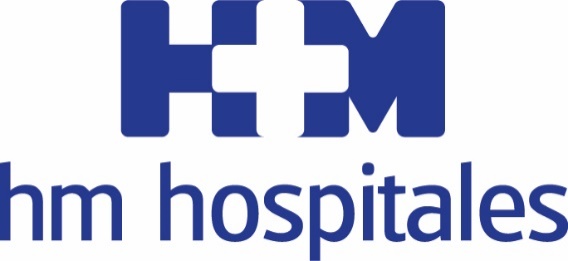 En 2019 celebró su 30 aniversario manteniendo un ritmo constante de crecimientoHM HOSPITALES PRESENTA SU MEMORIA ANUAL DE 2019En el ámbito empresarial, el Grupo registró un importante resultado, alcanzando una facturación de 465 millones de euros, lo que supone más de un 12% respecto al ejercicio anterior La valoración de los datos de 2019 no puede realizarse sin tener en cuenta lo sucedido en el primer semestre de 2020, en el que la compañía ha puesto todos los recursos humanos y económicos posibles en dar una respuesta sin precedentes a las necesidades de los pacientes y de sus profesionales derivadas de la pandemia de la COVID-19Madrid, 29 de julio de 2020.- El Grupo HM Hospitales ha hecho pública la memoria de 2019 en la que se reflejan los resultados económicos, asistenciales y de investigación y docencia obtenidos por el Grupo en el año de su 30 aniversario como institución. Desde el punto de vista económico el Grupo registró, un ejercicio más, un importante resultado alcanzando una facturación de 465 millones de euros, lo que supone más de un 12% respecto al año anterior, consiguiendo crecer una anualidad más a doble dígito. Asimismo, y desde el punto de vista asistencial, con las nuevas adquisiciones llevabas a cabo en la Ciudad Condal y el crecimiento orgánico del resto de plazas en las que el Grupo opera, las cifras del 2019 marcan un crecimiento sustancial en todos los indicadores, lo que apalanca el modelo asistencial de la entidad y consolida el escenario de crecimiento marcado.No obstante, la valoración de dichos datos no puede realizarse, una vez pasado el ecuador del 2020, sin tener en cuenta lo sucedido en el primer semestre del año, en el que la compañía ha puesto todos los recursos humanos y económicos posibles en dar una respuesta eficaz a las necesidades de los pacientes y de sus profesionales derivadas de la pandemia de la COVID-19. El consejero delegado de HM Hospitales, D. Alejandro Abarca Cidón, destaca que “2019 ha sido un paso más en un camino de 30 años, en los que hemos dado pasos firmes con criterio asistencial y empresarial, haciendo de                    HM Hospitales un socio seguro, para pacientes, clientes, colaboradores, sector en general y para los que siempre han estado ahí, accionistas y empleados. Y esa confianza, labrada a lo largo de los años, ha tenido su máxima expresión de entrega, sacrificio y generosidad en los primeros meses de 2020, en los que                HM Hospitales ha explicado con hechos lo que es y se ha vaciado por atender a nuestros pacientes y cuidar de nuestros profesionales sanitarios sin poner límites”.Sobre este mismo aspecto y profundizando en el efecto a largo plazo resultante de esta crisis sin precedentes, D. Alejandro Abarca Cidón comenta: “largo es el camino de recuperación que nos espera porque la crisis COVID-19 ha provocado cambios en la manera de entender, tratar y gestionar la salud de los pacientes que, independientemente de encontrar la cura o la vacuna por el virus, va a provocar una reestructuración del aprovisionamiento en el sector sanitario privado. Porque, aunque sea contra-intuitivo, también se ha puesto al borde de la viabilidad económica a todo el sector sanitario privado. Por la disminución de actividad por el confinamiento, por los cambios en frecuentación general que estamos observando, por la imposibilidad de acogerse a los ERTES en puestos no sanitarios, por las inversiones extraordinarias para poder aumentar nuestras dotaciones y por el aumento de costes sin contraprestación por mayores dotaciones de personal y elementos básicos de protección”.2019, un año de importantes inversionesHM Hospitales aumentó en 2019 su red asistencial en Cataluña, con la adquisición de HM Sant Jordi y HM Nens, lo que garantiza la vocación de permanencia del Grupo en Cataluña, tras la compra en 2018 de HM Delfos. La incorporación de estos dos nuevos centros hace de Barcelona un proyecto estratégico para HM Hospitales, con el que pretende ser relevante tanto para la Ciudad Condal como para las instituciones sanitarias de dicha comunidad autónoma.Además, en 2019 se anunció la construcción del octavo hospital del Grupo en Madrid, que se llamará HM Rivas y que está previsto sea inaugurado en 2022. Este será el primer centro del Grupo que, siendo un hospital general para todas las edades, se construirá junto a una residencia de ancianos anexa operada por Valdeluz (VHM), lo que representa un hito importante al poder realizar conjuntamente un hub asistencial/sanitario a grandes dependientes como son nuestros mayores. Este hecho tiene una especial relevancia ya que, lamentablemente, se ha puesto de manifiesto durante el estado emergencia la necesidad de evolucionar en el modelo de atención a estos colectivos.Actividad asistencial en constante crecimientoLa Memoria Anual 2019 de HM Hospitales arroja numerosos incrementos en los datos asistenciales, como el aumento del 22% de las cirugías realizadas o la subida del 23% de las cirugías ambulantes. Estos registros demuestran la confianza que los pacientes tienen en HM Hospitales, aspecto que también queda patente en las estadísticas obtenidas en las consultas externas, superando los 3 millones, lo que significa un aumento respecto al año anterior de un 35%. Las urgencias también han ofrecido un dato muy destacado, llegando a las 673.964 de 2019, un 25% de crecimiento. Por su parte, las pruebas de laboratorio se han visto incrementadas en casi un millón, llegando a los 9.748.000 estudios realizados, un 10% más que el año pasado. Además, se realizaron un 9% más de estudios radiológicos que en 2018 y las altas hospitalarias también protagonizaron el importante crecimiento del 17%, alcanzando las 99.214 altas.Referencia en Investigación y DocenciaSi algo está marcado a fuego en el ADN del Grupo es la integración de su actividad asistencial con la docente e investigadora, dos áreas en las que se han registrado durante 2019 unos datos muy positivos. En lo que tiene que ver con el aspecto científico y de investigación hay que destacar los 227 artículos publicados en revistas de gran prestigio tanto en el ámbito nacional como en el internacional. Además, en 2019 se han desarrollado 95 proyectos de investigación, de los que 42 fueron financiados en su totalidad con recursos propios de HM Hospitales.En lo referente a la formación, el número de alumnos de Grado ha ido creciendo en los últimos años, ascendiendo en el momento actual a más de 900 alumnos en el Grado en Medicina, más de 500 en Odontología y de 200 en Enfermería, además de alumnos de otras titulaciones como Psicología, Fisioterapia, Genética, Farmacia, Nutrición e Ingeniería Biomédica.Ser transparentesLa Memoria Anual 2019 se puede consultar en la página web www.hmhospitales.com, por lo que cualquier usuario puede tener acceso a los denominados Grupos Relacionados por el Diagnóstico (GRD). Dichos indicadores son los mismos que proporcionan los organismos públicos y algunos privados, lo que demuestra la apuesta firme de HM Hospitales por la transparencia.HM HospitalesHM Hospitales es el grupo hospitalario privado de referencia a nivel nacional que basa su oferta en la excelencia asistencial sumada a la investigación, la docencia, la constante innovación tecnológica y la publicación de resultados.Dirigido por médicos y con capital 100% español, cuenta en la actualidad con más de 5.000 trabajadores laborales que concentran sus esfuerzos en ofrecer una medicina de calidad e innovadora centrada en el cuidado de la salud y el bienestar de sus pacientes y familiares.HM Hospitales está formado por 42 centros asistenciales: 16 hospitales, 4 centros integrales de alta especialización en Oncología, Cardiología, Neurociencias y Fertilidad, además de 22 policlínicos. Todos ellos trabajan de manera coordinada para ofrecer una gestión integral de las necesidades y requerimientos de sus pacientes.Más información para medios:DPTO. DE COMUNICACIÓN DE HM HOSPITALESMarcos García RodríguezTel: 914 444 244 ext.167 / Móvil: 667 184 600E-mail: mgarciarodriguez@hmhospitales.comMás información: www.hmhospitales.com